STATE OF CONNECTICUT NONDISCRIMINATION CERTIFICATION — Affidavit By Entity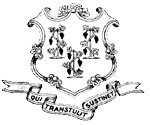 For Contracts Valued at $50,000 or MoreForm C01-13-2016Documentation in the form of an affidavit signed under penalty of false statement by a chief executive officer, president, chairperson, member, or other corporate officer duly authorized to adopt corporate, company, or partnership policy that certifies the contractor complies with the nondiscrimination agreements and warranties under Connecticut General Statutes §§ 4a-60 and 4a-60a, as amendedINSTRUCTIONS:For use by an entity (corporation, limited liability company, or partnership) when entering into any contract type with the State of Connecticut valued at $50,000 or more for any year of the contract. Complete all sections of the form.  Sign form in the presence of a Commissioner of Superior Court or Notary Public. Submit to the awarding State agency prior to contract execution.AFFIDAVIT:I, the undersigned, am over the age of eighteen (18) and understand and appreciate the obligations of has a policy in place that complies with the nondiscrimination agreements and warranties of ConnecticutGeneral Statutes §§ 4a-60 and 4a-60a, as amended.Authorized SignatoryPrinted NameCommissioner of the Superior Court/ Notary Public                Commission Expiration Datean oath.I am        I am        of, an entity, an entity                 Signatory’s Title                 Signatory’s Title                 Signatory’s Title            Name of Entity            Name of Entity            Name of Entityduly formed and existing under the laws ofduly formed and existing under the laws ofduly formed and existing under the laws ofduly formed and existing under the laws ofduly formed and existing under the laws of.                   Name of State or Commonwealth                   Name of State or Commonwealth                   Name of State or Commonwealth                   Name of State or Commonwealth                   Name of State or Commonwealth                   Name of State or Commonwealth                   Name of State or Commonwealth                   Name of State or Commonwealth                   Name of State or CommonwealthI certify that I am authorized to execute and deliver this affidavit on behalf ofI certify that I am authorized to execute and deliver this affidavit on behalf ofI certify that I am authorized to execute and deliver this affidavit on behalf ofI certify that I am authorized to execute and deliver this affidavit on behalf ofI certify that I am authorized to execute and deliver this affidavit on behalf ofI certify that I am authorized to execute and deliver this affidavit on behalf ofI certify that I am authorized to execute and deliver this affidavit on behalf ofI certify that I am authorized to execute and deliver this affidavit on behalf ofI certify that I am authorized to execute and deliver this affidavit on behalf ofI certify that I am authorized to execute and deliver this affidavit on behalf ofI certify that I am authorized to execute and deliver this affidavit on behalf ofI certify that I am authorized to execute and deliver this affidavit on behalf ofI certify that I am authorized to execute and deliver this affidavit on behalf ofI certify that I am authorized to execute and deliver this affidavit on behalf ofand thatand thatand that                     Name of Entity                      Name of Entity                      Name of Entity                      Name of Entity                      Name of Entity                      Name of Entity                    Name of Entity                   Name of Entity                   Name of Entity                   Name of Entity                   Name of EntitySworn and subscribed to before me on thisday of     ,20     .